คำจำกัดความ (Definitions)   Effective triageการคดแยกหมายถึง (Triage) หมายถึงการประเมินเพื่อจำแนกผู้รับบริการและจัดลำดับให้ผู้ป่วยฉุกเฉินได้รับการปฏิบัติการฉุกเฉินตามลำดับความเร่งด่วนทางการแพทย์ฉุกเฉิน  1เป้าหมาย (Goals)เพิ่มประสอทธิภาพการคัดแยก และจัดลำดับการบริบาลในโรงพยาบาลบึงโขงหลงเหตุผลที่ทำ (Why)พระราชบัญญัติการแพทย์ฉุกเฉิน มาตรา 28 ข้อ1 กำหนดให้หน่วยปฏิบัติการสถานพยาบาลและผู้ปฏิบัติการ ดำเนินการ ตรวจคัดแยกระดับความฉุกเฉินและจัดให้ผู้ป่วยฉุกเฉินได้รับการปฏิบัติการฉุกเฉินตามระดับความเร่งด่วนทาง การแพทย์ฉุกเฉิน ระบบการคัดแยกและจัดลำดับการบริบาล ณ ห้องฉุกเฉินที่มีประสิทธิภาพต้องประกอบไปด้วย 4 องค์ประกอบ 1. สามารถเข้าใจได้ง่ายและสามารถประยุกต์ใช้ได้ไม่ซับซ้อน (Utility) 2. แม่นยำและเที่ยงตรง (Validity) 3. มีความสอดคล้องกัน (Reliability) ระหว่างผู้ประเมิน 4. ต้องสามารถจำแนกผู้ป่วยที่มีอาการรุนแรงหรือเร่งด่วนได้อย่างรวดเร็ว เพื่อให้ผู้ป่วย ได้รับการรักษาที่ทันเวลา (Safety and Timely Accessกระบวนการจัดทำ (Process)1. Triage System * โรงพยาบาลบึงโขงหลง ใช้เกณฑ์การคัดแยกแบบ 5 ระดับ โดยอ้างอิงจากระบบการคัดแยกที่มีหลักฐาน เชิงประจักษ์ ได้แก่ Emergency Severity Index(ESI ) โดยแบ่งผู้ป่วยเป็น 5 ประเภทดังนี้* บุคลากรที่ทำหน้าที่ในการคัดแยกต้องเป็นพยาบาลวิชาชีพ ที่มีประสบการณ์การทำงานมากว่าหรือเท่ากับ 3 ปี และผ่านการอบรม triage หรือผ่านการอบรมหลักสูตร  NP* จัดทำแนวปฏิบัติการคัดแยกและจัดลำดับการบริบาล ณ ห้องฉุกเฉิน (Triage Policy and Procedure)    ( ตามเอกสารที่แนบ ในภาคผนวก )2. Triage Process * เมื่อผู้รับบริการมาถึงจุกคัดกรองพยาบาล ประจำจุดคัดกรองหรือพยาบาลห้องฉุกเฉิน ประเมินอาการเพื่อคัดกรองผู้ป่วย (Primary Triage Assessment) ด้วยการเก็บรวบรวม ข้อมูล อย่างรวดเร็วและสัมพันธ์กับอาการสำคัญที่มาโรงพยาบาลทันทีที่ผู้ป่วยมาถึงโรงพยาบาล โดยเฉพาะ อย่างยิ่งอาการสำคัญที่คุกคามชีวิตผู้ป่วย วิเคราะห์ข้อมูลที่เก็บรวบรวมได้ จำแนกและจัดระดับความเร่งด่วนของภาวะความ เจ็บป่วยของ ผู้ป่วยแต่ละราย*  ผู้ป่วยฉุกเฉินวิกฤตได้รับการ Triage ภายใน 4 นาที* มีการกำหนดระยะเวลารอคอยแพทย์(Waiting time) แยกตามระดับการคัดแยก * ให้การช่วยเหลือเบื้องต้นในภาวะวิกฤตที่เป็นอันตราย หรือเสี่ยงต่อการเสียชีวิตตามแนวปฏิบัติของ หน่วยงาน * รายงาน/ให้ข้อมูลแพทย์ตามขั้นตอนการปฏิบัติของหน่วยงานเพื่อประโยชน์ในการ กำหนดวิธีการ รักษาพยาบาลที่ถูกต้องแก่ผู้ป่วย * ทำ Triage Roundในผู้รับบริการที่รอแพทย์ตรวจ ประเมินซ้ำตามแนวทางปฏิบัติหรือเมื่อผู้ป่วยมีอาการ    เปลี่ยนแปลง * บันทึกข้อมูลการคัดแยก ได้แก่ วันและเวลาที่Triage, ชื่อบุคลากรที่Triage, อาการสำคัญ, ประวัติที่เกี่ยวข้อง, ผลการประเมินเบื้องต้น, ระดับความเร่งด่วน, การให้การดูแลเบื้องต้น, ถ้ามีการ เปลี่ยนระดับความเร่งด่วนให้ระบุเหตุผล* แจ้ง ขั้นตอนการรักษาผู้ป่วยกำลังรออะไร และเมื่อมีอาการเปลี่ยนแปลงแจ้งอาการเปลี่ยนแปลงแนวทางการรักษา* เก็บรวบรวมข้อมูลเพื่อวิเคราะห์ผลการปฏิบัติงาน3.Triage Structure/Area/Information Triage Area บริเวณจุด triage อยู่บริเวณหน้าห้องบัตรก่อนผู้ป่วยเข้ารับบริการที่ห้องฉุกเฉิน โดยมีอุปกรณ์ ป้องกันเพื่อใช้ในการคัดกรอง เช่น Mask ถุงมือ ผ้ากันเปื้อน หมวกคลุมผม face shield หรือ แว่นตา  มีอุปกรณ์เครื่องมือที่ช่วยในการคัดแยก คือ  เครื่อง Monitor  เครื่องวัดอุณหภูมิ  และแบบประเมินการคัดกรองผู้ป่วยฉุกเฉิน ซึ่งแบ่งตามประเภทคนไข้ และนำส่งต่อที่ห้องฉุกเฉิน ระบบการฝึกอบรม (Training)Training บุคลากรห้องฉุกเฉินที่มีหน้าที่ในการคัดแยกควรได้รับการฝึกอบรมดังนี้ 1. วิธีปฏิบัติการคัดแยกและจัดลำดับการบริบาล ณ ในโรงพยาบาลบึงโขงหลง 2. สื่อสารกับผู้ป่วยโดยใช้รูปแบบการสื่อสารแบบ“AIDET” 3. การประเมินประสิทธิภาพการคัดแยกและการทำ Triage Auditระบบติดตาม (Monitoring)1. การเก็บข้อมูลเพื่อประเมินประสิทธิภาพระบบการคัดแยก เช่น จำนวนผู้รับบริการ (ER Visit) แยกตาม ระดับการคัดแยก, ระยะเวลารอคอยแพทย์(Waiting time) แยกตามระดับการคัดแยก, ระยะเวลาใน ห้องฉุกเฉิน (Length of Stay) แยกตามระดับการคัดแยก, อัตราการรับเป็นผู้ป่วยใน(Admission rates) แยกตามระดับการคัดแยก 2. ทำ Triage Audit ในกรณีดังต่อไปนี้ Under triage, Over triage, ผู้ป่วยเสียชีวิตในห้องฉุกเฉิน,Triage level 4 และ 5 ที่ Admitted ,Triage level 2 ที่ D/C , ผู้ป่วยที่ไม่รอแพทย์ตรวจ, Delay Diagnosis and Delay treatment ใน ผู้ป่วย Fast Track, Length of stay เกินเวลาที่กำหนด 3. ตัวชี้วัด  Undertriage น้อยกว่าร้อยละ 5  Overtriage น้อยกว่าร้อยละ 15  ระยะเวลารอคอยแพทย์แยกตามระดับการคัดแยกข้อควรระวัง (Pitfall) Undertriage ในผู้ป่วยกลุ่มเฉพาะ เช่น เด็ก ผู้สูงอายุ ผู้ป่วยจิตเวช ผู้ป่วยมาตรวจตามนัด เป็นต้น  ขาดการประเมินซ้ำ ขาดการสื่อสารกับผู้ป่วยและญาติมาตรฐาน HA /ที่เกี่ยวข้องการปฏิบัติตามแนวทางข้างต้น คือการปฏิบัติตามมาตรฐาน โรงพยาบาลและบริการสุขภาพ ฉบับที่ 4 ตอนที่ III หมวดที่ 1 การเข้าถึงและเข้ารับบริการ (ACN) ข้อย่อย (3)อ้างอิง (Reference)  SIMPLE , ภาคผนวกแบบประเมินผู้ป่วยฉุกเฉินโรงพยาบาลบึงโขงหลงชื่อ-สกุล..................................................................อายุ......................ปี HA…………….......วันที่รับบริการ................................................คัดกรอง ณ.จุดคัดกรอง เวลา.............................ส่ง ER/OPDเวลา…………………….…………คัดกรองที่ ER/OPDเวลา…………………….…….ผู้ป่วยมาโดยมาเองEMS นำส่งRefer จาก ..................อาการสำคัญ........................................................................................ประเภทผู้ป่วยResuscitativeEmergentUrgentSemi UrgentNon Urgentผลการประเมิน     Over triage  Under triage  ถูกต้องผู้ประเมิน ณ จุดคัดกรอง..........................................    ผู้ประเมิน ณ ER.........................................................................................ผู้ป่วยมีอาการเปลี่ยนแปลง at OPD(...............................................)เวลา.............................ส่ง Er เวลา..................................  ผู้ประเมินส่ง ER…………..………………………กิจกรรมการพยาบาลประเมินสภาพอาการ และสัญญาณชีพของผู้ป่วย เมื่อผู้ป่วยมาถึงหน่วยงานผู้ป่วยนอกจำแนกประเภทผู้รับบริการตามระดับความรุนแรง เร่งด่วน ของอาการเจ็บป่วยเป็นUrgent Non-urgentจัดให้ผู้ป่วยนั่ง/นอนในบริเวณใกล้สายตาพยาบาลตลอดเวลาสังเกตอาการเฝ้าระวังอาการเปลี่ยนแปลงและเตรียมความพร้อมในการช่วยเหลือตลอดเวลามอบหมายให้ผู้ช่วยเหลือคนไข้ พนักงานเปล หรือญาติเฝ้าสังเกตผู้ป่วยอย่างใกล้ชิด ถ้ามีอาการเปลี่ยนแปลงให้แจ้งพยาบาลทันทีให้การดูแลช่วยเหลือ บรรเทาอาการไม่สุขสบาย อาการรบกวน ตามความเหมาะสมเช็ดตัวลดไข้ให้ยาลดไข้นอนพัก สังเกตอาการให้ข้อมูลแก่ญาติและผู้รับบริการเกี่ยวกับโรค/สาเหตุที่เกี่ยวข้อง/แนวทางการรักษา/วิธีปฏิบัติตัวให้ผู้รับบริการและญาติมีส่วนร่วมในการในกิจกรรมการพยาบาลติดตาม เฝ้าระวังผู้ป่วยที่มีความเสี่ยง/ต่ออาการ ไม่คงที่/เสี่ยงต่อการเกิดภาวะแทรกซ้อนที่ ป้องกันได้ตรวจสอบการระบุตัวผู้ป่วยบันทึกใน OPD card และคอมพิวเตอร์แนวทางการคัดกรองผู้ป่วย ( ใช้ระบบการคัดกรองตาม ESI ) โรงพยาบาลบึงโขงหลงอำเภอบึงโขงหลง จังหวัดบึงกาฬ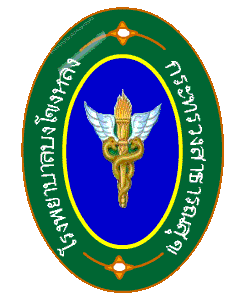           แนวทางปฏิบัติ ตามมาตรฐาน 9+1 ข้อ (2P Safety: SIMPLE )          แนวทางปฏิบัติ ตามมาตรฐาน 9+1 ข้อ (2P Safety: SIMPLE )หน้าที่  1/.............แนวทางปฏิบัติเลขที่ : BKLH– WI-09แนวทางปฏิบัติเลขที่ : BKLH– WI-09วันที่เริ่มใช้....................ฉบับแก้ไข........./...........เรื่อง: : Effective triageเรื่อง: : Effective triage..................................(นางสาวนิตยา  จิณารักษ์)ศูนย์คุณภาพหน่วยงาน :อุบัติเหตุ-ฉุกเฉินกลุ่มงานการพยาบาลหน่วยงานที่เกี่ยวข้อง  ER /OPD/คลินิคพิเศษ ..................................(นางสาวนิตยา  จิณารักษ์)ศูนย์คุณภาพOwner : นางอาทิตยา  ศรีสรณ์            หัวหน้างานอุบัติเหตุ – ฉุกเฉิน Owner : นางอาทิตยา  ศรีสรณ์            หัวหน้างานอุบัติเหตุ – ฉุกเฉิน แนวทางการปฏิบัติResucitative(สีแดง)มีภาวะคุกคามทำให้เสียชีวิตEmergency(สีชมพู)มีภาวะเสี่ยงต่อการเสียชีวิต มีภาวะเสี่ยง/ซึม/ปวดUrgency ( สีเหลือง )ผู้ป่วยฉุกเฉินSemi urgent( สีเขียว )ผู้ป่วยเจ็บป่วยเล็กน้อยNon urgent(สีขาว )ผู้ป่วยนอกทั่วไป การตรวจรักษาทันที่ตรวจประเมินภายใน 10 นาทีได้รับการตรวจประเมินภายใน 30 นาทีตรวจประเมิน ภายใน 1 ชม.ตรวจประเมินภายใน 2 ชม.การประเมินซ้ำประเมินทุก5 นาทีจนกว่าอาการคงที่ประเมินทุก10 นาทีประเมินซ้ำทุก 30 นาทีประเมินซ้ำทุก1ชม. หรือเมื่อมีอาการเปลี่ยนแปลงประเมินซ้ำเมื่อมีอาการเปลี่ยนแปลงsepsis ผู้ป่วยแสดงอาการSIRST≥38C หรือ ≤36c (เกณฑ์ 2ใน 4 ข้อ)P≥90R≥20 หรือ PaCo2<30WBC≥12,000/≤4,000(band neutrophil>10%) หรือประเมินโดยใช้ QsofaSBP≤90 mmHgRR≤22สับสน หรือซึม (เกณฑ์ 2 ใน 3 ข้อ)ผัวหนังลาย มือเท้าเย็น capillary refill >2 sec or sos ≥4Stroke อาการที่สงสัยหลอดเลือดสมองF ; (face)  ปากเบี้ยว ใบหน้าเบี้ยวA; (arm)   แขนขาอ่อนแรงเฉียบพลันข้างใดข้างหนึ่ง มึนงง วิงเวียนศีรษะ ทรงตัวไม่ได้S ; (speech) พูดไม่ชัด พูดลำบาก ฟังไม่เข้าใจ พูดไม่ได้T ; (time) ระยะเวลาการเกิด≤2.5 ชม.≥2.5ชม.stemi อาการที่สงสัยโรคหลอดเลือดหัวใจL;เจ็บหน้าอก ตำแหน่งกลางอกเยื้องไปทางซ้ายO;ระยะเวลา เจ็บทันทีทันใด ขณะพักR;เจ็บร้าวไปไหล่ซ้าย กรามซ้าย ทะลุหลังD;เวลาเจ็บนานกว่า 10 นาทีC;ลักษณะเจ็บแน่นๆเหมือนมีของทับR;อมยา/นั่งพักไม่ดีขึ้นA;มีอาการวูบ หมดสติ เหงื่อแตก ใจสั่นPS≥5sepsis ผู้ป่วยแสดงอาการSIRST≥38C หรือ ≤36c (เกณฑ์ 2ใน 4 ข้อ)P≥90R≥20 หรือ PaCo2<30WBC≥12,000/≤4,000(band neutrophil>10%) หรือประเมินโดยใช้ QsofaSBP≤90 mmHgRR≤22สับสน หรือซึม (เกณฑ์ 2 ใน 3 ข้อ)ผัวหนังลาย มือเท้าเย็น capillary refill >2 sec or sos ≥4สีชมพูผู้ป่วยที่มีสัญญาณชีพผิดปกติตามเกณฑ์<3 เดือน HR =>180 RR >503เดือน-3ปี HR =>160 RR=>403—8ปี HR =>140 RR =>30>8ปี HR =>100 RR =>20ระดับออกซิเจนในเลือด≤92มารดาตั้งครรภ์ที่มีภาวะลูกดิ้นลดลงปวด PS≥8เด็กอายุ≤3เดือนมีไข้≥38 องศาซึม รู้สึกตัว สับสนสารเคมีเข้าตา สูญเสียการมองเห็นจิตเวชที่มีอาการเกรี้ยวกราดสีเหลืองวัดไข้≥40องศา ±อัตราการเต้นของหัวใจ≥100ผู้ป่วยตั้งครรภ์ที่มีภาวะเลือดออกทางช่องคลอด/ปวดท้องผู้ป่วยไฟไหม้ น้ำร้อนลวก ≥25%ของพื้นที่ผิวระดับออกซิเจนในเลือด≤95ระดับความดันโลหิตสูง 180/110mmHgผู้ป่วยบาดเจ็บที่ศีรษะที่ระดับความรู้สึกตัว 10-13ภาวะลูกตาแตกภาวการณ์สูญเสียการมองเห็นฉับพลันไข้ ปวดท้องน้อยด้านขวา(acute appendicitis)ปวดท้องลิ้นปี่ ดื่มสุราเป็นประจำ(acute pancreatitis)บวม ผิดรูป สงสัย FX.Diarrhea with dehydrationแผลที่กระจกตาสีแดงผู้ป่วยมีภาวะ cardiac arrestอัตราการเต้นของหัวใจ≤40หรือ≥150ผู้ป่วยมีภาวะ air way obstructionผู้ป่วย on ET –tubeอัตราการหายใจ≤10หรือ≥30ครั้งผู้ป่วยair hungerระดับออกซิเจนในเลือด≤90ระดับความรู้สึกน้อยกว่า 8ผู้ป่วยบาดเจ็บศีรษะ ระดับความรู้สึกตัว≤10ขณะชักการบาดเจ็บเส้นเลือดที่ควบคุมไม่ได้สีชมพูผู้ป่วยที่มีสัญญาณชีพผิดปกติตามเกณฑ์<3 เดือน HR =>180 RR >503เดือน-3ปี HR =>160 RR=>403—8ปี HR =>140 RR =>30>8ปี HR =>100 RR =>20ระดับออกซิเจนในเลือด≤92มารดาตั้งครรภ์ที่มีภาวะลูกดิ้นลดลงปวด PS≥8เด็กอายุ≤3เดือนมีไข้≥38 องศาซึม รู้สึกตัว สับสนสารเคมีเข้าตา สูญเสียการมองเห็นจิตเวชที่มีอาการเกรี้ยวกราดสีเหลืองวัดไข้≥40องศา ±อัตราการเต้นของหัวใจ≥100ผู้ป่วยตั้งครรภ์ที่มีภาวะเลือดออกทางช่องคลอด/ปวดท้องผู้ป่วยไฟไหม้ น้ำร้อนลวก ≥25%ของพื้นที่ผิวระดับออกซิเจนในเลือด≤95ระดับความดันโลหิตสูง 180/110mmHgผู้ป่วยบาดเจ็บที่ศีรษะที่ระดับความรู้สึกตัว 10-13ภาวะลูกตาแตกภาวการณ์สูญเสียการมองเห็นฉับพลันไข้ ปวดท้องน้อยด้านขวา(acute appendicitis)ปวดท้องลิ้นปี่ ดื่มสุราเป็นประจำ(acute pancreatitis)บวม ผิดรูป สงสัย FX.Diarrhea with dehydrationแผลที่กระจกตาResucitative(แดง)มีภาวะคุกคามทำให้เสียชีวิตควรได้รับการแก้ไขทันที่ประเมินซ้ำทุก5 นาทีEmergency(ชมพู)มีภาวะเสี่ยงต่อการเสียชีวิตควรได้รับการมีภาวะเสี่ยง/ซึม/ปวดตรวจประเมินภายใน 10 นาทีประเมินซ้ำทุก10 นาทีUrgency (เหลือง)ผู้ป่วยฉุกเฉินควรได้รับการตรวจประเมินภายใน 30 นาทีประเมินซ้ำทุก 30 นาทีSemi urgent( เขียว )ผู้ป่วยเจ็บป่วยเล็กน้อยตรวจประเมิน ภายใน 1 ชม.Non urgent( ขาว )ผู้ป่วยนอกทั่วไปตรวจประเมินภายใน 2 ชม.-ภาวะหัวใจหยุดเต้น-อัตราการเต้นของหัวใจน้อยกว่า 40 หรือมากกว่า 150-ภาวะทางเดินหายใจอุดกลั้นที่แสดงอาการ อัตราหายใจที่น้อยกว่า 10 หรือมากกว่า 30    -ผู้ป่วยที่ใส่ท่อช่วยหายใจ-ภาวะหายใจเฮือก( Air Hunger )ระดับออกซิเจนในกระแสเลือดน้อยกว่า 90 %-ระดับการรู้สึกตัวน้อยกว่า 8-ผู้ป่วยบาดเจ็บศีรษะที่มีระดับความรู้สึกตัวน้อยกว่า 10- ผู้ป่วยอยู่ในภาวะชัก-การบาดเจ็บต่อเส้นเลือดที่ยังควบคุมไม่ได้-ผู้ป่วยที่เข้าระบบ Fast track  ACS,Stroke, Severe Sepsis , Trauma, (พยาบาลคัดกรองที่  OPD  เดินส่ง case ที่ ER แจ้งกรณี Stroke fast track )-ผู้ป่วยที่มีสัญญาณชีพที่ผิดปกติตามเกณฑ์อายุ ดังนี้-ระดับออกซิเจนในกระแสเลือด 92-อาการเจ็บหน้าอกของผู้ป่วยต่อไป นี้- อายุ > 40 ปี- ผู้ป่วยที่มีโรคเบาหวานไขมันในเส้นเลือดสูง โรคความดันโลหิตสูง เส้นเลือดหัวใจตีบ โรคไตวายเรื้อรังระยะสุดท้าย เป็นต้น-มารดาตั้งครรภ์ที่ให้ประวัติลูกดิ้นลดลง-ปวดมาก  pain Score ≥8- เด็กอายุ< 3 เดือนที่มีไข้ > 38 องศา-ภาวะลูกตาแตก-ภาวะสูญเสียการมองเห็นฉับพลัน-ผู้ป่วยอายุ ≥ 15 ปีหรือมีโรคในกลุ่มเสียง DM CKD stage II ขึ้นไป Cirrhosis ที่สงสัยภาวะ Sepsis ที่ไม่มีอาการไอน้ำมูก เจ็บคอ (URI symptoms) และมีเกณฑ์ SIRs ≥2ข้อขึ้นไป-SIRs 1)BT > 38.0 or < 36.0องศา2) HR > 90 bpm3) RR >20 bpm4) WBC > 12,000 cells/mm3 or<4,000 cells/mm3 or >10%band forms-วัดไข้สูง 40 องศา-อัตราการเต้นหัวใจมากกว่า 110 ในผู้ป่วยอายุ ≥ 15 ปี-ผู้ป่วยตั้งครรภ์ที่มีภาวะเลือดออกทางช่องคลอด หรือปวดท้อง-ผู้ป่วยไฟไหม้น้ำร้อนลวกมากกว่า 20 % ของพื้นที่ผิว หรือบริเวณใบหน้า มือ เท้า genitalia-ระดับออกซิเจนในเลือดน้อยกว่า 95 %- ระดับความดันโลหิตสูง ≥ 180/110  mmHg-ผู้ป่วยบาดเจ็บศีรษะที่มีระดับการรู้สึกตัว 10-13 -กระดูกหักที่ยังไม่ได้ดาม-ผู้ป่วยที่ต้องการทำกิจกรรมทางการแพทย์มากกว่า 1 อย่าง- ผู้ป่วยอาการผิดปกติเล็กน้อยไม่มีภาวะเร่งด่วนทางการแพทย์-ผู้ป่วยโรคทั่วไปที่อยู่ในภาวะปกติสามารถพบแพทย์ที่ห้องตรวจ-ผู้ป่วยฉีดยาทำแผลต่อเนื่อง-ผู้ป่วยมาเปลี่ยนสายสวนปัสสาวะ  NG tubeหมายเหตุผู้ป่วยตรวจโรคทั่วไปที่ V/S ปกติ ไม่มีอาการผิดปกติในร่างกาย